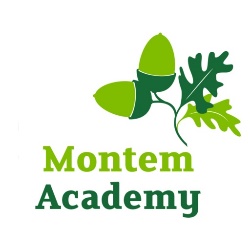 
Reception at Montem Academy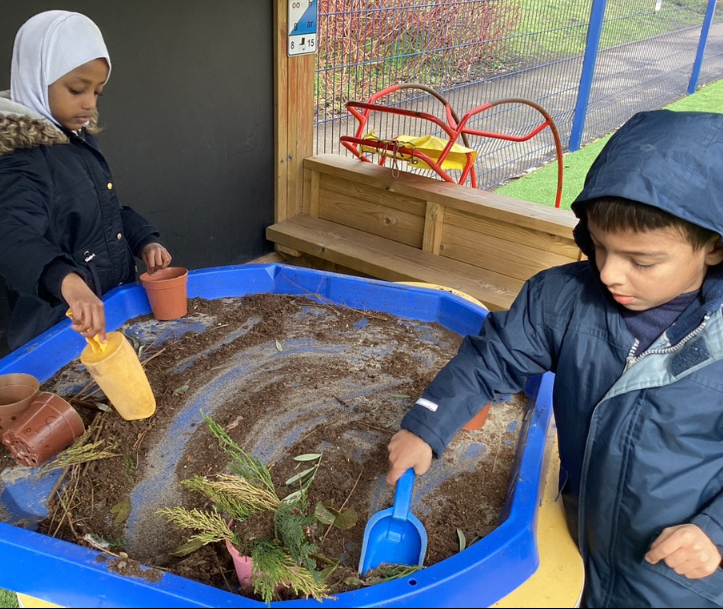 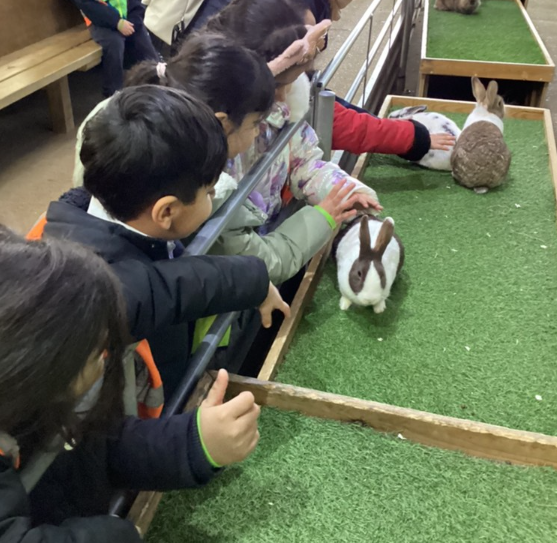 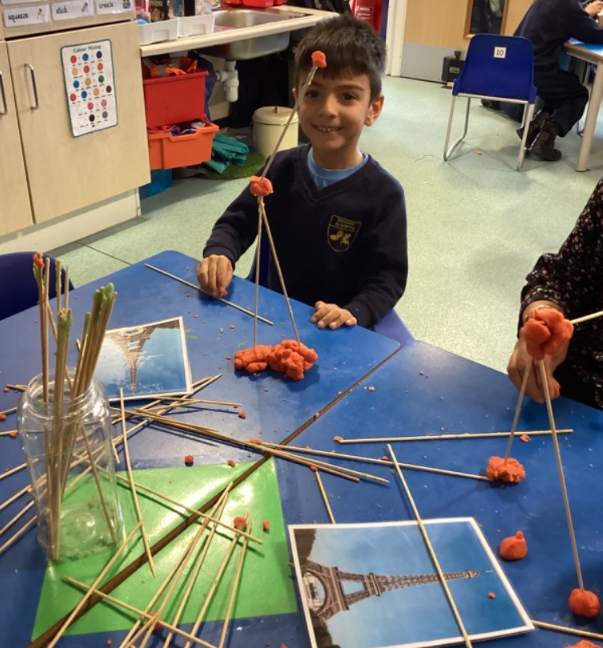 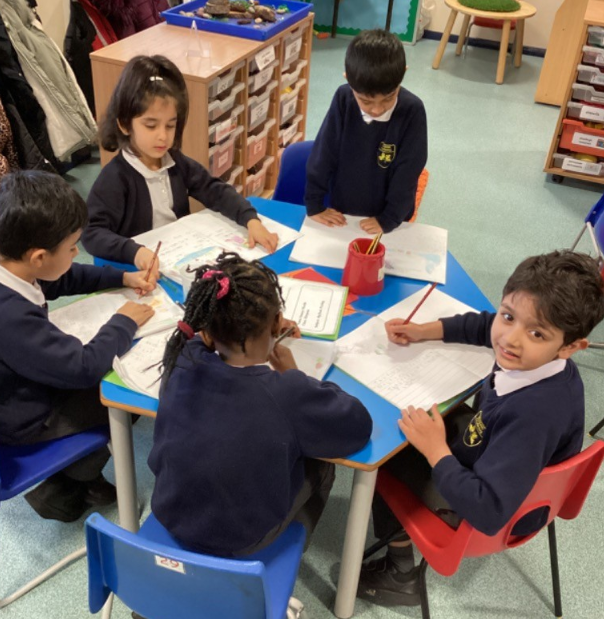 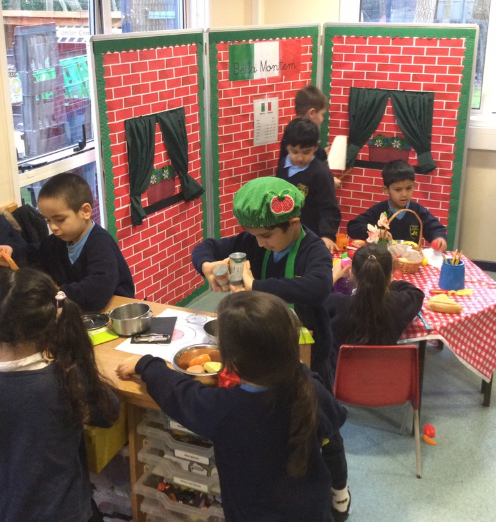 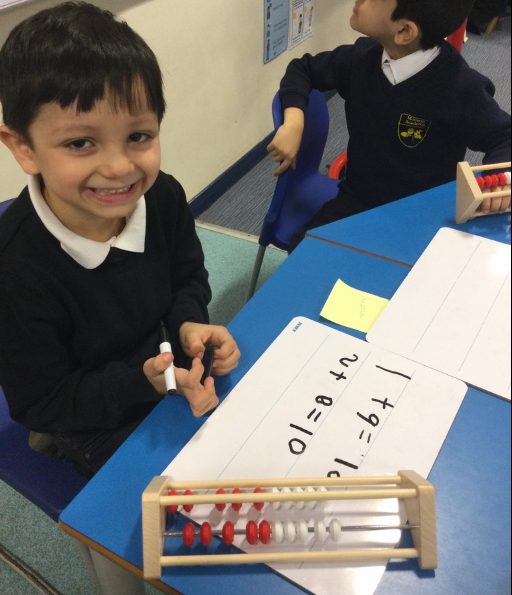 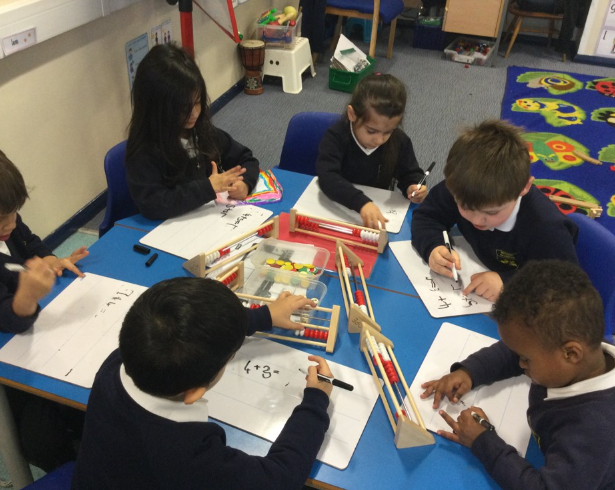 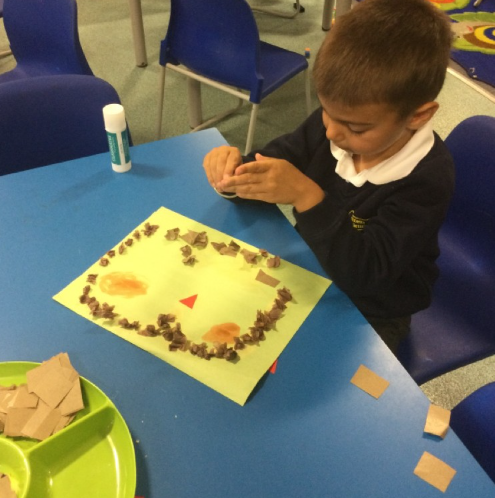 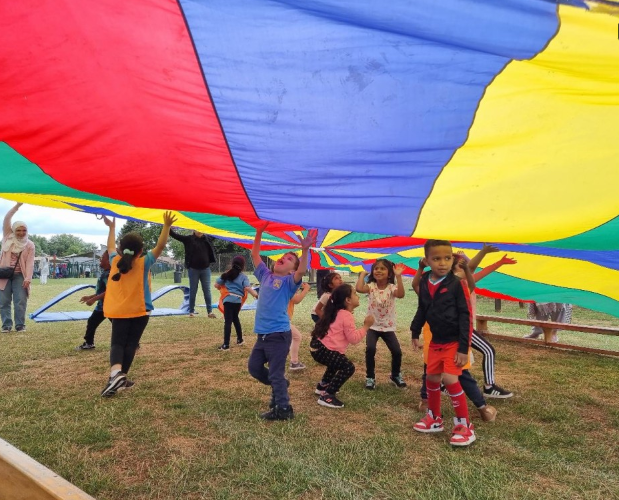 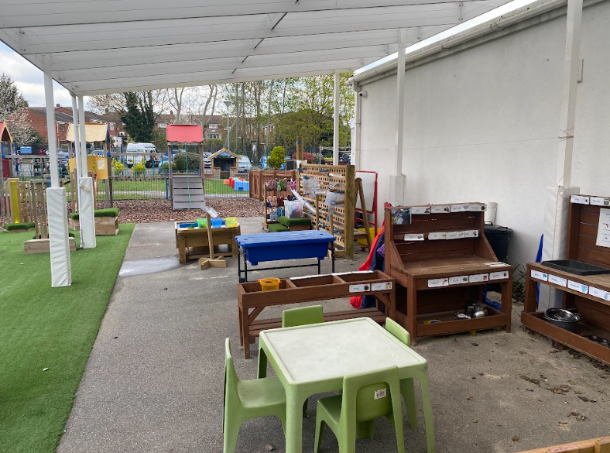 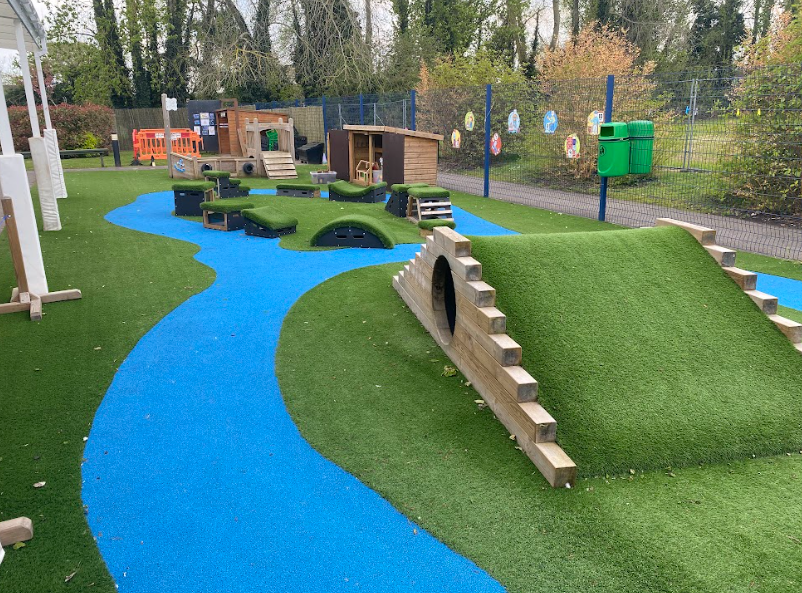 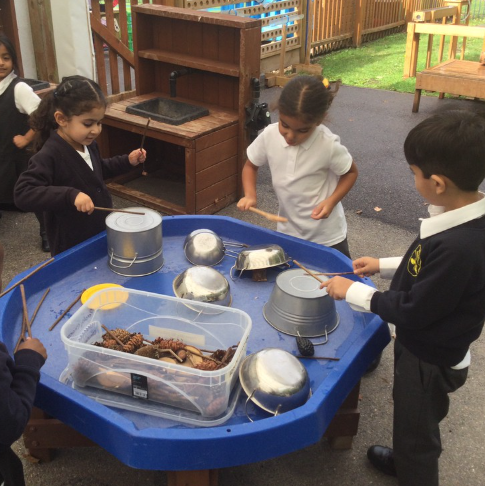 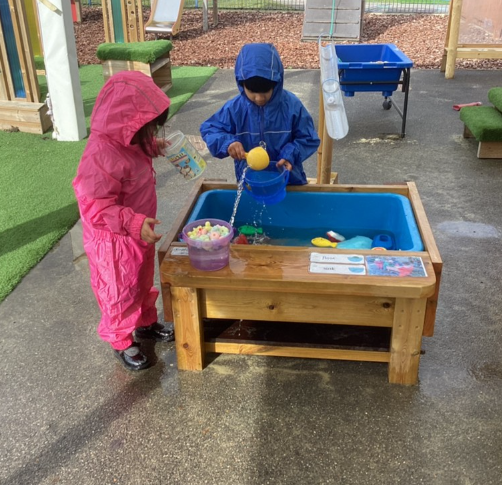 